Три в одном Съемник гидравлическийРуководство по эксплуатации и Перечень деталей для модели:PD12080Максимальная нагрузка: тяговое усилие - 12 тонн / толкающее усилие - 8 тонн.Примечание:Данную инструкцию следует прочитать и неукоснительно выполнять.При получении съемника его следует внимательно осмотреть на предмет повреждений в результате небрежного обращения при транспортировке.УКАЗАНИЯ ПО ТЕХНИКЕ БЕЗОПАСНОСТИЭксплуатация съемника должна осуществляться квалифицированным и подготовленным персоналом, знакомым с работой данного инструмента.Располагайте съемник на одной линии с центром извлекаемой детали. Поскольку используется высокое гидравлическое давление, неправильная центровка может привести к возникновению опасной ситуации.Предмет, с которым работаете, следует обернуть тканью для защиты от летящих осколков в случае разрушения детали.Прилагаемое усилие следует увеличивать постепенно.Никогда не применяйте давление в ситуации, когда штанга съемника выдвинута на всю длину хода и при этом не находится в контакте с извлекаемой деталью.Во избежание травмы не допускайте превышения нормативного значения давления, указанного на корпусе съемника.Необходимо обеспечить опору для извлекаемого объекта.Необходимо убедиться, что захваты съемника надежно охватывают извлекаемую деталь.Во избежание повреждения инструмента никогда не нагревайте извлекаемую деталь, которая находится в контакте со съемником.УСТАНОВКА И ЭКСПЛУАТАЦИЯA. Извлечение с захватом снаружи:стр. 1 из 6ВИЛКА РУКОЯТКИРУКОЯТКАРычаг клапана управления1-е регулировочное кольцо2-е регулировочное кольцо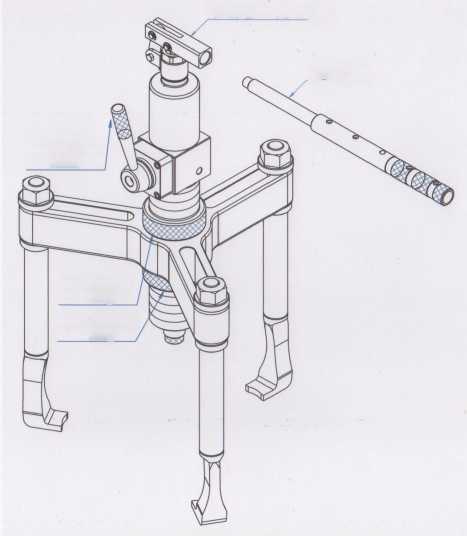 Произведите выравнивание съемника по горизонтали на одной линии с центромизвлекаемого объекта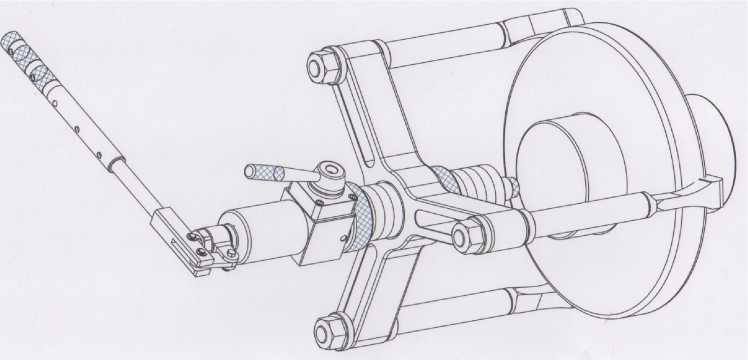 Убедитесь, что 1-е регулировочное кольцо находится далеко от траверсы съемника, а 2-е кольцо вплотную касается траверсы. Оберните предмет, с которым работаете, защитной тканью.Убедившись в правильности центровки съемника, переведите рычаг клапана управления в положение "Вперед" (Advance) и качайте рукоятку, пока штанга съемника не коснется центра вала. Убедитесь, что захваты надежно зафиксированы вокруг детали.Продолжайте качать рукоятку, пока объект не будет полностью извлечен.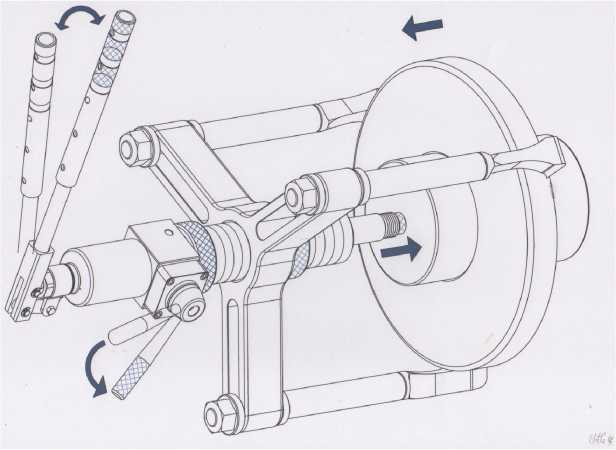 стр. 2 из 6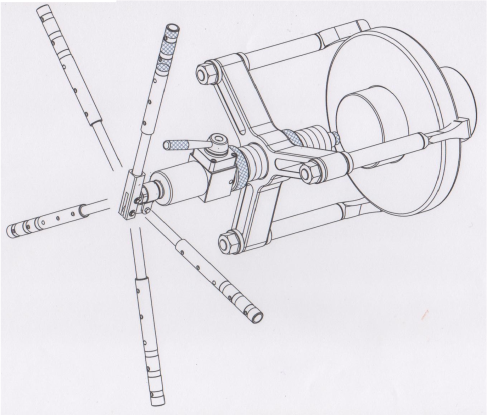 После извлечения объекта переведите рычаг клапана управления в положение "Назад" (Retract), чтобы вернуть штангу съемника в исходное положение.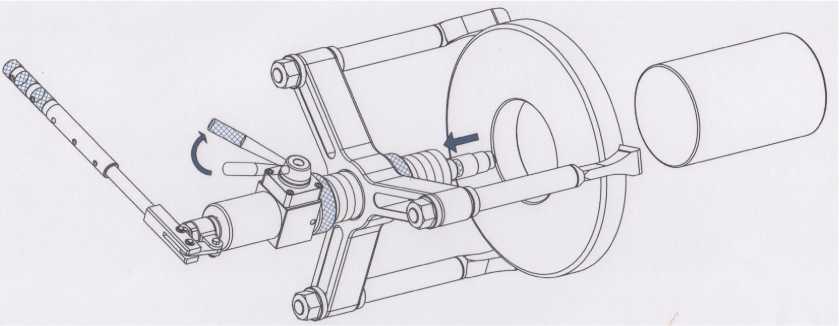 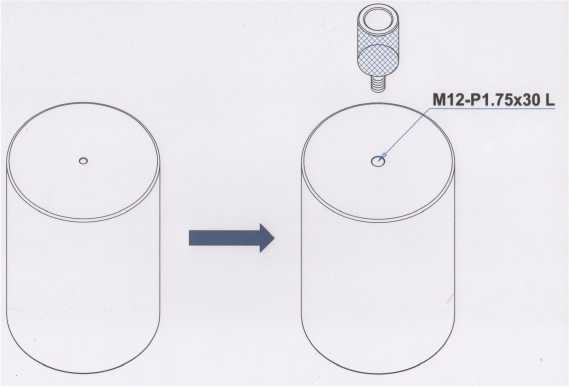 Запрессовка:Произведите модификацию центрального отверстия вала путем нанесения на него резьбы и установите в нем соединительную насадку. Переведите рычаг клапана управления в положение "Вперед" (Advance) и качайте рукоятку, пока штанга съемника не будет выдвинута на всю длину хода.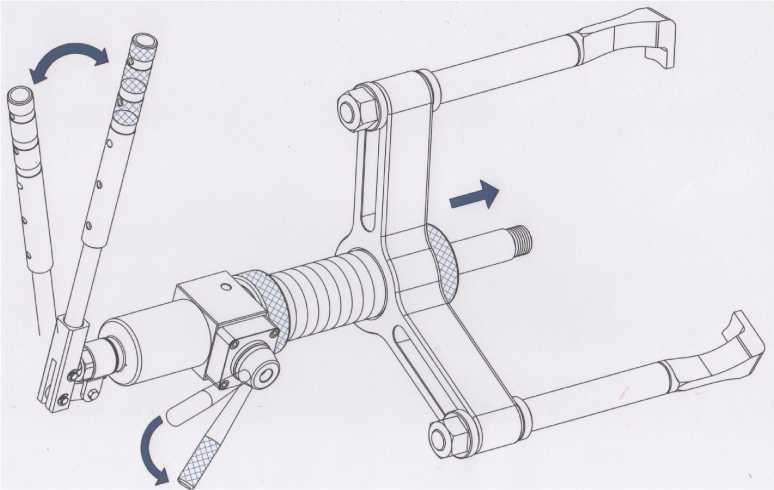 стр. 3 из 6Обеспечив надежное соединение толкающей штанги и соединительной насадки, установите 3 рычага таким образом, чтобы они касались внутреннего края объекта. Убедитесь, что 1-е регулировочное кольцо вплотную касается траверсы, а 2-е кольцо находится далеко от траверсы.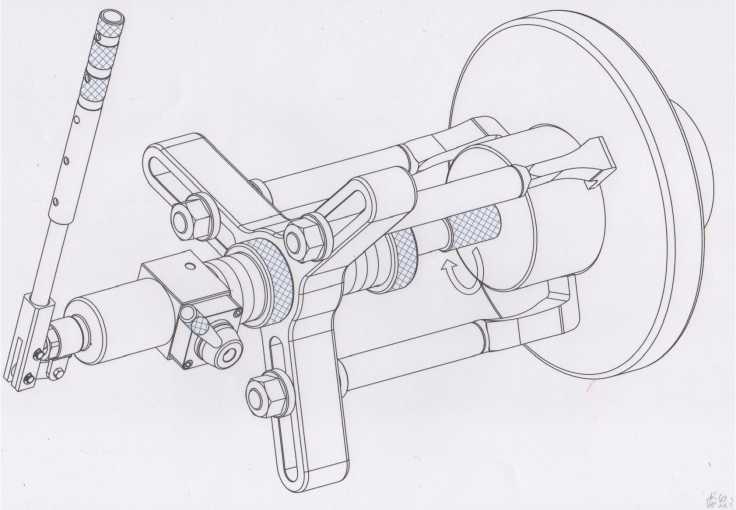 Убедившись в правильности центровки съемника, переведите рычаг клапана управления в положение "Назад" (Retract). Убедитесь, что все 3 захвата расположены правильно.Качайте рукоятку, чтобы обеспечить движение толкающей штанги назад, пока объект не будет запрессован в требуемом положении.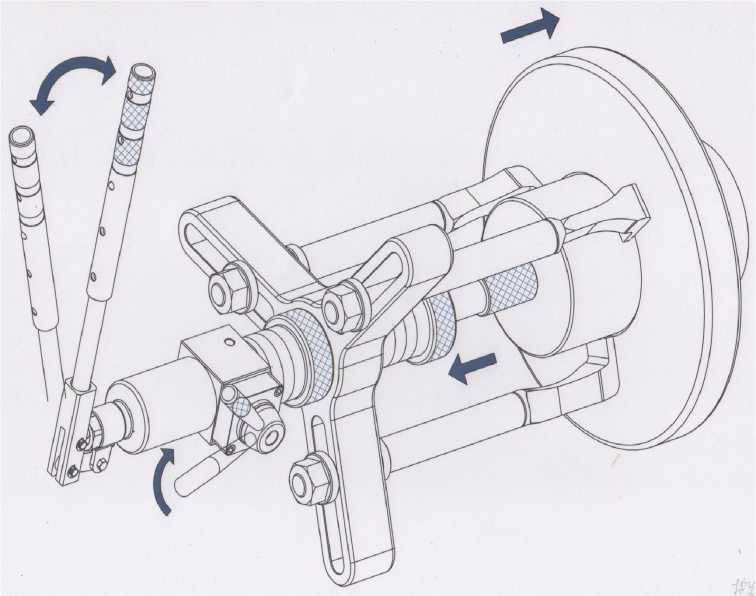 стр. 4 из 6Извлечение с захватом изнутри:Установите устройство извлечения внутри объекта и поверните шестигранную гайку по часовой стрелке, чтобы развести рычаги и обеспечить надежный захват за внутренним краем объекта.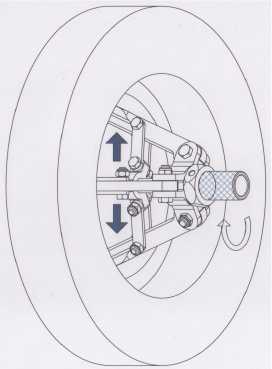 Переведите рычаг клапана управления в положение "Вперед" (Advance) и качайте рукоятку, пока штанга съемника не будет выдвинута на всю длину хода.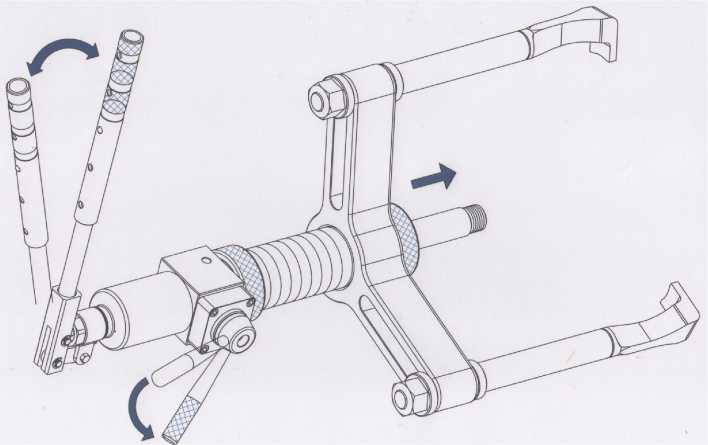 стр. 5 из 6ВИЛКА РУКОЯТКИРУКОЯТКАРычаг клапана управления1-е регулировочное кольцо2-е регулировочноекольцо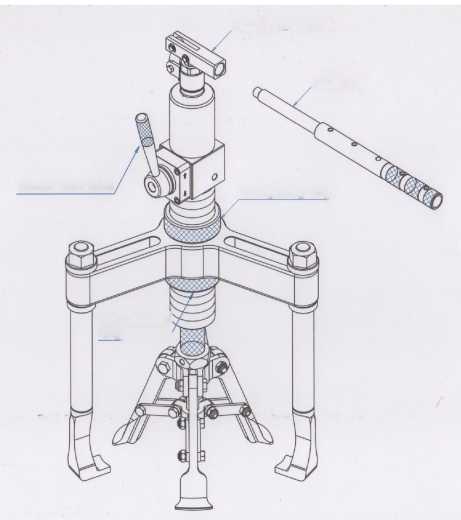 Обеспечив надежное соединение толкающей штанги и соединительной насадки, установите 3 рычага таким образом, чтобы они касались внутреннего края объекта. Убедитесь, что 1-е регулировочное кольцо вплотную касается траверсы, а 2-е кольцо находится, соответственно, далеко от траверсы.Убедившись в правильности центровки съемника, переведите рычаг клапана управления в положение "Назад" (Retract) и качайте рукоятку, чтобы обеспечить движение толкающей штанги назад, пока объект не будет полностью извлечен.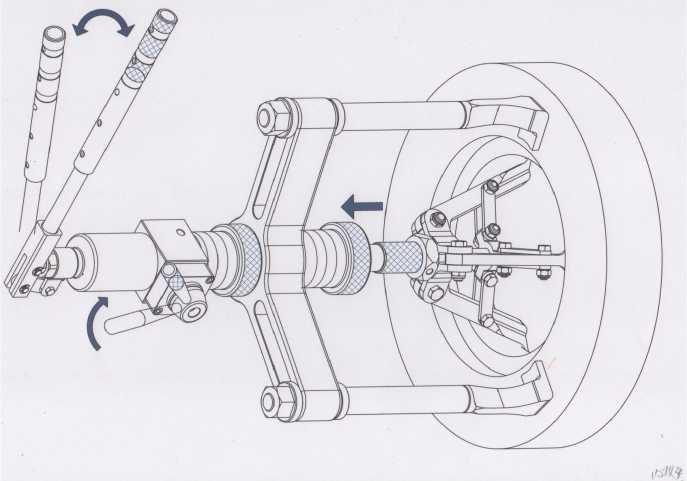 стр. 6 из 6